SOUTH COAST BALTIC Boating Rally 2021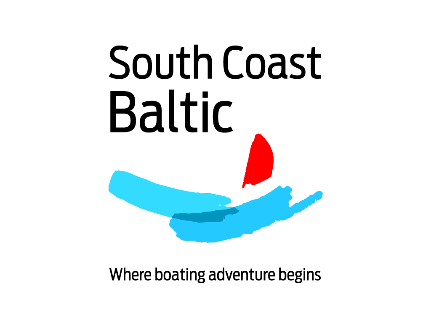 Gdańsk – Kaliningrad – Klaipėda – Nida27 June – 6 July 2021No.TitleSurnameFirst nameCountryName of boatPhoneE-mail1Mr / Ms2345678910